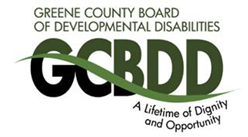 The information you need to submit when requesting adaptive equipment through the Family Support Services Program is as follows:A prescription or statement from a Physician/therapist/Professional recommending the equipment or request must be attached.Two proposals for the equipment should be attached indicating the approximate cost of the item from each company.The Family Support Services Program is considered a last dollar resource program. This means when requesting equipment, it will be necessary for you to contact other agencies for funding sources such as the following: your insurance company, Bureau of Medically Handicapped Children, or Medicaid. If the item requested is not covered under these sources, you must submit a denial letter with your request. FSSP will assist with co-payments.Upon submission of the completed request, it will be reviewed and you will be notified as to the determination of funding. After notification of approval from our office, arrangements can be made for ordering the item.If you have any questions regarding the criteria for your request, please feel free to contact me at (937) 562-6500 ext. 6510.Sincerely,Janel LeeFamily Support Services CoordinatorGREENE COUNTY BOARD OF DDFAMILY SUPPORT SERVICES PROGRAMFSSP REQUEST FORM						RETURN FORM TO:									Greene County Board of DD									Attn: Janel Lee									245 North Valley RoadXenia, Ohio 45385Date: __________________________________Name of Client: __________________________		Date of Birth: __________________Parent/Guardian: _______________________________________________________________Address: ______________________________________________________________________			(Street)			(City)			(State)		(Zip Code)Telephone Number: ____________________________________________________________Social Security #: _____________________		            Medicaid #: ____________________Sex: 	Male ____	Female____Physician’s Name: ___________________________________ Telephone #: ________________Address: ______________________________________________________________________			(Street)			(City)			(State)		(Zip Code)Nature of Request:	 ____ Adaptive Equipment	          ____ Special Diet			 ____ Home Modifications	          ____ Education/Counseling/Training			 ____ Other: ________________________________________________Explanation of Need: (Include estimation of materials and labor if applicable.)Requests for adaptive equipment and special diet must be accompanied by a physician’s prescription.______________________________________________________________________________________________________________________________________________________________________________________________________________________________________________________________________________________________________________________________________________________________________________________________________FSSP is a last dollar resource. You must first make your request to other primary sources of funding such as those listed below. When one of these sources does not provide funding, you must submit written verification of the denial of funding._____ Private Insurance	_____ Easter Seals			_____ Other (Please Specify)_____ Medicaid		_____ United Cerebral Palsy		_____________________________ Medicare		_____ Bureau of Services		________________________			     	           Medically Handicapped	________________________ACTION TAKEN:	 Approved _____ 	Disapproved: _____